SST NEWS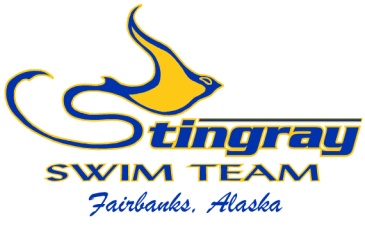 Great Alaska Open Recap	The Stingrays had another successful meet racing against some of the top swimmers in the state. All of our swimmers made it to finals in at least one event, and everyone raced hard. It was a long weekend, but our swimmers stayed focused and used their warm up/cool down in order to stay at peak performance throughout the meet. Highlighting the meet were our five Stingray competitors. David Chen put together some nice swims, dropping time and making finals in three events. He placed 9th in the 100 Breast and 200 Breast, and came in 10th in the 200 IM. Cassidy Heaton swam very well after only two weeks of practice, making finals in four events. She placed 2nd in the 400 Free, 3rd in the 800 Free, 10th in the 200 Breast, and 11th in the 100 Breast. Martha Hood was our top scorer of the meet and also earned 3rd place in the high point awards. She made finals in all six events, placing 2nd in the 200 IM, 200 Breast and 100 Breast, 3rd in the 100 Back, and 7th in the 200 Back. She was also the event champion in the 100 Fly. Rose Mercer raced well to make the finals in the 100 Fly, placing 11th. The Stingrays also swam well in both relays on Saturday, earning 5th place in the 200 Free Relay and 400 Medley Relay. In the 200 Free Relay, Martha Hood led off and finished to the wall nearly in 1st place, followed by Rachel Birkholz who held her own against some very fast swimmers. Cassidy Heaton followed with a great swim in the number 3 spot, giving our anchor, Rose Mercer, the opportunity to race for a 5th place finish. Rose held off the competition and earned the 5th place spot with a great lunge to the wall. In the 400 Medley Relay, Rachel Birkholz led off on the Backstroke leg, followed by Cassidy Heaton in Breaststroke, Martha Hood in Butterfly, and Rose Mercer in Freestyle. All four athletes swam personal best short course meter times and beat some fast teams to earn a 5th place finish. Congratulations to all of our Great Alaska Open swimmers!Valentine’s Day Meet Recap	The Stingray Swim Team hosted their annual Valentine’s Day Meet on February 8th. We exceeded our participation goal of 45, as there were 50 Stingrays racing at the Patty Pool. It was very exciting to see all those pink caps in the water, and the coaching staff was impressed with each athlete. We had more swimmers in the meet than North Pole and only a few less than Midnight Sun, which is a testament to our improvement and mission. Everyone raced hard, stayed positive, and showed great team spirit.Age Group Championship PreviewThe Alaska Age Group Championships are this weekend, February 14-16, at Hamme Pool. The Stingrays have 14 individual competitors, our largest championship team in many years. There are also a few SST swimmers who will be competing in relays and helping our team score points. We are very excited for the meet this weekend, and the coaching staff is confident our swimmers will stack up well with the best age group swimmers in the state. This is a long, three day prelim/final meet, and our athletes will be ready for the challenge. They have prepared all season and are ready to shine. The 2014 Stingray Swim Team Age Group Championship Roster includes Heidi Billings, Gwendolyn Bunch, Trevor Chiu, Katie Day, Raven Drake, Logan Fox, Lauren Hite, Madison Hrinko, Greta Johnson, Sadie Johnson, Taylor Keyes, Meah McCallum, Shannon McCallum, Yuki Nagaoka, Yazmen Rhodes, Victoria Schachle, Marissa Strauss, Tatum Weckwerth, Siwah Welterlen, and Lauren White. These swimmers will compete in 60 individual events and 11 relays. Congratulations swimmers on making the 2014 Age Group Championship Team, and we know you will all swim well. Parent Volunteer RecognitionWe would like to take this time to show our appreciation to all of our wonderful Stingray parents. The sport of swimming requires many hours of volunteer support, and we thank you for your time and effort. It is because of your hard work and dedication that we are able to provide your swimmer with the highest quality experience possible. A special thanks to the board of directors who put in countless hours operating the team and managing member support. Also a special thank you to those parents who have/will volunteer at meets in which their child is not swimming. That shows true dedication to the Stingray Swim Team, and an understanding that overall team success is directly related to your individual child. Those families who have volunteered 10 or more hours so far this season include Hrinko, Hood, Johnson, Birkholz, White, Bunch, Montayne, Williams, Billings, Keyes, Fox, Chen, Luzzader, and Dixon. We also have many officials who have volunteered their time at ALL the meets this season. We thank each and every parent for your help and volunteer support.February at a GlanceFebruary 2 – Yazmen Rhodes’ BirthdayFebruary 4 – Ezra Billings’ BirthdayFebruary 4 – Heidi Billings’ BirthdayFebruary 7 – Risa Heinrichs’ BirthdayFebruary 8 – Valentine’s Day MeetSST hosted meet, held at Patty PoolFebruary 9 – Arwen Gustafson’s BirthdayFebruary 11 – SST Board MeetingHeld at Madden Real Estate on Barnett Street, 6:30 pmFebruary 14-16 – Age Group ChampionshipsPrelim/Final meet held at Hamme PoolFebruary 21 – Talia Wentz’s BirthdayFebruary 27 – Abigail Dixon’s BirthdayPatty Pool ClosuresThe Patty Pool will be closed on the following dates due to university policy:February 6February 20February 27SST 2013-2014 Meet ScheduleBack to School Meet September 28 – Wescott PoolWarm ups: 8:00 amHalloween Meet October 19 – Patty PoolWarm ups: 8:00 amWishbone Invite November 15-17 – Hamme PoolPrelim/Final MeetCoach Robb Coady Novice Invite December 7 – Hamme PoolWarm ups: 8:00 amCandy Cane Time Trial December 14 – Wescott PoolWarm ups: 8:00 am Spring Will Come Meet January 11 – Hamme PoolWarm ups: 8:00 amGreat Alaska Open January 24-26 – Hamme PoolWarm ups: 8:00 amValentine’s Day Meet February 8 – Patty PoolWarm ups: 8:00 amAK Age Group Championships February 14-16Warm ups: 8:00 amSt. Patrick’s Day Meet March 15 – Wescott PoolWarm ups: 8:00 amNorthern Area Championships April 4-6 – Hamme PoolPrelim/Final MeetAK Junior Olympics April 24-27 Bartlett PoolPrelim/Final Meet1st Place2nd Place 3rd PlaceMeah McCallum – 8&U 50 BKLily Hsieh – 8&U 25 BKGrace White – 8&U 25 BKTaylor Keyes – 11-12 200 FRBlaque Secor – 8&U 50 BKMadison Hrinko – 11-12 200 FRCassidy Heaton – 15&O 200 FRCole Grimes – 15&O 200 FRMartha Hood – 15&O 200 FRLogan Fox – 9-10 200 FRBradley Birkholz – 9-10 50 BKVictoria Schachle – 11-12 50 BKTrevor Chiu – 11-12 200 FRLogan Hite – 11-12 50 BKCrieghton Beshears – 11-12 50 BKAbigail Birkholz – 9-10 50 BKAudrey Fox – 8&U 25 BRMarissa Strauss – 11-12 100 BKLauren Hite – 13-14 100 BKGrace White – 8&U 50 BRMeah McCallum – 8&U 50 BrRRachel Birkholz – 15&O 100 BKCrieghton Beshears – 11-12 50 BRLauren White – 9-10 50 BRBlaque Secor – 8&U 25 BRLauren Hite – 13-14 100 BRLogan Hite – 11-12 50 BRBlaque Secor – 8&U 50 BRVictoria Schachle – 11-12 200 BKLauren White – 9-10 100 BRLogan Fox – 9-10 50 BRLauren Hite – 13-14 200 BKMary Lucero – 15&O 100 BRCassidy Heaton – 15&O 100 BRBradley Birkholz – 9-10 50 FLAbigail Birkholz – 9-10 50 FLLogan Fox – 9-10 100 BRTaylor Keyes - 13-14 200 BROlivia Hrinko – 15&O 100 FLDavid Chen – 15&O 100 BREden Gumaer – 15&O 200 BRRose Mercer – 15&O 50 FRMadison Hrinko – 11-12 200 BKBlaque Secor – 8&U 50 FRCrieghton Beshears – 11-12 50 FRMartha Hood – 15&O 200 BKLogan Fox – 9-10 50 FRMarissa Strauss – 11-12 100 FRGrace White – 8&U 25 FLMadison Hrinko – 11-12 200 FLRachel Birkholz – 15&O 100 FRRose Mercer – 15&O 100 FLLauren White – 9-10 100 IMCrieghton Beshears – 11-12 100 FRCole Grimes – 15&O 100 FLRaven Drake – 11-12 200 IMCole Grimes – 15&O 100 FRLauren Hite – 13-14 200 BRRachel Birkholz – 15&O 200 IMMary Lucero – 15&O 200 IMCassidy Heaton – 15&O 200 BRTaylor Keyes – 13-14 500 FRMichael Lucero – 13-14 500 FRDavid Chen – 15&O 200 BRDavid Chen – 15&O 500 FRGrace White – 8&U 25 FRMeah McCallum – 8&U 50 FRMartha Hood – 15&O 50 FRMeah McCallum – 8&U 100 FRYuki Nagaoka – 13-14 100 FRTrevor Chiu – 11-12 100 FRMartha Hood – 15&O 200 FLMakenna Beshears – 9-10 200 IMShannon McCallum – 11-12 200 IMAbigail Dixon – 15&O 200 IMTrevor Chiu – 11-12 200 IMCole Grimes – 15&O 200 IMCassidy Heaton – 15&O 500 FRTrevor Chiu – 11-12 500 FR